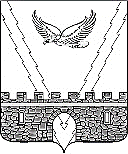 АДМИНИСТРАЦИЯ АПШЕРОНСКОГО ГОРОДСКОГО ПОСЕЛЕНИЯ АПШЕРОНСКОГО РАЙОНАПОСТАНОВЛЕНИЕот___16.01.2020г____								 №_8________г.АпшеронскО предоставлении разрешения на отклонение от предельных параметров разрешенного строительства на земельном участке, расположенном по адресу: Краснодарский край, Апшеронский районгород Апшеронск, улица Толстого, 47В администрацию Апшеронского городского поселения Апшеронского района обратилась с заявлением Хачатрян Татев Артуровна о предоставлении разрешения на отклонение от предельных параметров разрешенного строительства на земельном участке с кадастровым номером 23:02:0403008:44 площадью 930 квадратных метров, предоставленном для индивидуального жилищного строительства. Земельный участок расположен в зоне 1-2 - этажной индивидуальной усадебной жилой застройки (Ж-1) на землях населенных пунктов в городе Апшеронске по улице Толстого, дом 47 и находится в собственности у Хачатрян Татев Артуровны, что подтверждается выпиской из Единого государственного реестра недвижимости об основных характеристиках и зарегистрированных правах на объект недвижимости на земельный участок от 26 марта 2019 года.В соответствии со статьей 39 Градостроительного кодекса Российской Федерации, Правилами землепользования и застройки Апшеронского городского поселения Апшеронского района, утвержденными решением Совета Апшеронского городского поселения Апшеронского района от 21 декабря 2012 года № 216 (в редакции решения от 24 января 2019 года № 311), протоколом проведения публичных слушаний по вопросу предоставлении разрешения на отклонение от предельных параметров разрешенного строительства на земельном участке, расположенном в городе Апшеронске по улице Толстого, дом 47, от 17 декабря 2019 года № 44 и заключением о результатах публичных слушаний от 23 декабря 2019 года, руководствуясь статьей 32 устава Апшеронского городского поселения Апшеронского района,  п о с т а н о в л я ю:1. Предоставить разрешение на отклонение от предельных параметров разрешенного  строительства  на  земельном  участке  с  кадастровым  номером                                                       223:02:0403008:44   общей   площадью 930  квадратных  метров,  расположенном  по адресу:  Краснодарский край, Апшеронский район, город  Апшеронск,  улица  Толстого, дом 47, сократив  параметры  разрешенного  строительства и определив расстояние от границы жилого  дома до границы земельного участка по улице Толстого, дом 45  - 1 метр 50 сантиметров.                                                    2. Отделу организационно-кадровой работы администрации Апшеронского городского поселения Апшеронского района (Клепанева) официально обнародовать настоящее постановление и разместить его на сайте Апшеронского городского поселения Апшеронского района.                                                           3. Хачатрян Татев Артуровне в трехмесячный срок после принятия настоящего постановления обеспечить внесение изменений в правовую документацию.                                                           4. Контроль за выполнением настоящего постановления возложить на заместителя главы Апшеронского городского поселения Апшеронского района Н.И.Покусаеву.          5. Постановление вступает в силу после его официального обнародования.Глава Апшеронского городскогопоселения Апшеронского района                                                       С.Н.ИващенкоЛИСТ СОГЛАСОВАНИЯпроекта постановления администрацииАпшеронского городского поселенияАпшеронского районаот _________________№______________«О предоставлении разрешения на отклонение от предельных параметров разрешенного строительства на земельном участке, расположенном по адресу: Краснодарский край, Апшеронский районгород Апшеронск, улица Толстого, дом 47»Проект внесен:Заместителя главы Апшеронскогогородского поселения Апшеронского района                                                                         Н.И.ПокусаеваПроект подготовлен: Отделом архитектуры и градостроительства администрации Апшеронского городского поселения Апшеронского района                                                        Главный специалист                                                                              Т.В.ДаниловаПроект согласован:Начальник юридического отделаадминистрации Апшеронского городского поселения Апшеронского района                                                     Н.В.ГригорьеваНачальник отдела организационно- кадровой работы администрации Апшеронского городского поселения Апшеронского района                                   И.В.Клепанева